KWESTIONARIUSZ UCZNIA KLASY ……………..……………..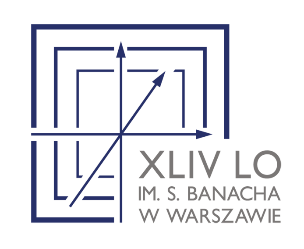 XLIV Liceum Ogólnokształcącego im. Stefana Banachaadres zamieszkaniakontakt z uczniem imiona i nazwiska rodziców / prawnych opiekunówkontakt z rodzicami/prawnymi opiekunami W związku z organizacją nowego roku szkolnego 2024/2025, deklaruję udział w poniższych zajęciach *(stawiamy krzyżyk przy wyborze)Zajęcia będą odbywały się na ostatnich godzinach w planie (najczęściej na 7-8, 9-10 godzinie lekcyjnej) lub na pierwszych godzinach lekcyjnych religia*  		 etyka*  		 rezygnuję z zajęć*  wychowanie do życia w rodzinie: 	TAK*  	NIE*  Zgodnie z Rozporządzeniem Parlamentu Europejskiego i Rady (UE) 2016/679 z dnia 27 kwietnia 2016 r. w sprawie ochrony osób fizycznych w związku  
z przetwarzaniem danych osobowych i w sprawie swobodnego przepływu takich danych oraz uchylenia dyrektywy 95/46/WE (ogólnego rozporządzenia 
o ochronie danych), Dz.U.UE.L.2016.119.1 (RODO) wyrażam zgodę na zbieranie, przetwarzanie i wykorzystywanie:danych osobowych mojego dziecka, danych osobowych rodziców (opiekunów prawnych) na potrzeby szkoły i Rady Rodziców;wizerunku mojego dziecka i danych osobowych w gazetkach szkolnych, na tablicach szkolnych, na stronie internetowej szkoły oraz innych w celach informacyjnych i promocyjnych XLIV Liceum Ogólnokształcącego - w trakcie uczęszczania dziecka do szkoły, jak i po jej ukończeniu.podpis rodzica …………………………....…………..…………….…..……….…….……..	podpis ucznia  ….……………..…………………...…………….…………..………………..imięimięimięimięimiędrugie imiędrugie imiędrugie imiędrugie imiędrugie imiędrugie imiędrugie imiędrugie imięnazwiskonazwiskonazwiskodata (dzień-miesiąc-rok)data (dzień-miesiąc-rok)data (dzień-miesiąc-rok)data (dzień-miesiąc-rok)data (dzień-miesiąc-rok)data (dzień-miesiąc-rok)miejsce urodzenia (wraz z nazwą kraju, jeśli inny niż Polska)miejsce urodzenia (wraz z nazwą kraju, jeśli inny niż Polska)miejsce urodzenia (wraz z nazwą kraju, jeśli inny niż Polska)miejsce urodzenia (wraz z nazwą kraju, jeśli inny niż Polska)miejsce urodzenia (wraz z nazwą kraju, jeśli inny niż Polska)miejsce urodzenia (wraz z nazwą kraju, jeśli inny niż Polska)miejsce urodzenia (wraz z nazwą kraju, jeśli inny niż Polska)miejsce urodzenia (wraz z nazwą kraju, jeśli inny niż Polska)miejsce urodzenia (wraz z nazwą kraju, jeśli inny niż Polska)miejsce urodzenia (wraz z nazwą kraju, jeśli inny niż Polska)obywatelstwo obywatelstwo obywatelstwo obywatelstwo obywatelstwo obywatelstwo obywatelstwo nr PESELnr PESELnr PESELnr PESELnr PESELnr PESELnr PESELnr PESELnr PESELnr PESELnr PESELnr PESELnr PESELnr PESELnr PESELkod pocztowy/miejscowośćulica nr domu nr mieszkaniadzielnica/gmina…………………………………………………………………………………………………………………………..……...............    @uczen.eduwarszawa.pl…………………………………………………………………………………………………………………………..……...............    @uczen.eduwarszawa.pltel. komórkowy uczniatel. komórkowy uczniatel. komórkowy uczniatel. komórkowy uczniatel. komórkowy uczniatel. komórkowy uczniatel. komórkowy uczniatel. komórkowy uczniatel. komórkowy uczniatel. komórkowy uczniatel. komórkowy uczniaadres w domenie EDUWARSZAWA (uzyskany w szkole podstawowej)imię matkinazwisko matkiimię ojcanazwisko ojcatel. komórkowy matkitel. komórkowy matkitel. komórkowy matkitel. komórkowy matkitel. komórkowy matkitel. komórkowy matkitel. komórkowy matkitel. komórkowy matkitel. komórkowy matkitel. komórkowy ojcatel. komórkowy ojcatel. komórkowy ojcatel. komórkowy ojcatel. komórkowy ojcatel. komórkowy ojcatel. komórkowy ojcatel. komórkowy ojcatel. komórkowy ojca